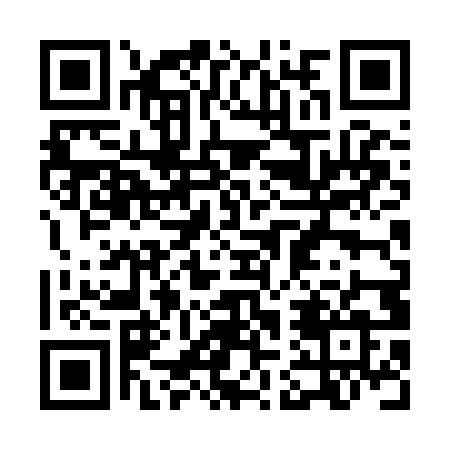 Prayer times for Ausserlandholz, GermanyWed 1 May 2024 - Fri 31 May 2024High Latitude Method: Angle Based RulePrayer Calculation Method: Muslim World LeagueAsar Calculation Method: ShafiPrayer times provided by https://www.salahtimes.comDateDayFajrSunriseDhuhrAsrMaghribIsha1Wed3:526:011:165:168:3310:332Thu3:506:001:165:168:3410:353Fri3:475:581:165:178:3510:374Sat3:455:561:165:178:3710:405Sun3:425:551:165:188:3810:426Mon3:395:531:165:188:3910:447Tue3:375:521:165:198:4110:478Wed3:345:501:165:198:4210:499Thu3:315:491:165:208:4410:5110Fri3:295:471:165:208:4510:5411Sat3:265:461:165:218:4610:5612Sun3:245:451:165:218:4810:5813Mon3:215:431:165:228:4911:0114Tue3:185:421:165:228:5011:0315Wed3:165:411:165:238:5111:0616Thu3:135:401:165:238:5311:0817Fri3:105:381:165:248:5411:1118Sat3:085:371:165:248:5511:1319Sun3:055:361:165:258:5611:1520Mon3:035:351:165:258:5811:1821Tue3:005:341:165:268:5911:2022Wed2:595:331:165:269:0011:2323Thu2:595:321:165:269:0111:2524Fri2:585:311:165:279:0211:2625Sat2:585:301:165:279:0311:2726Sun2:585:291:175:289:0411:2727Mon2:575:281:175:289:0611:2828Tue2:575:271:175:299:0711:2829Wed2:575:271:175:299:0811:2930Thu2:575:261:175:299:0911:2931Fri2:575:251:175:309:1011:30